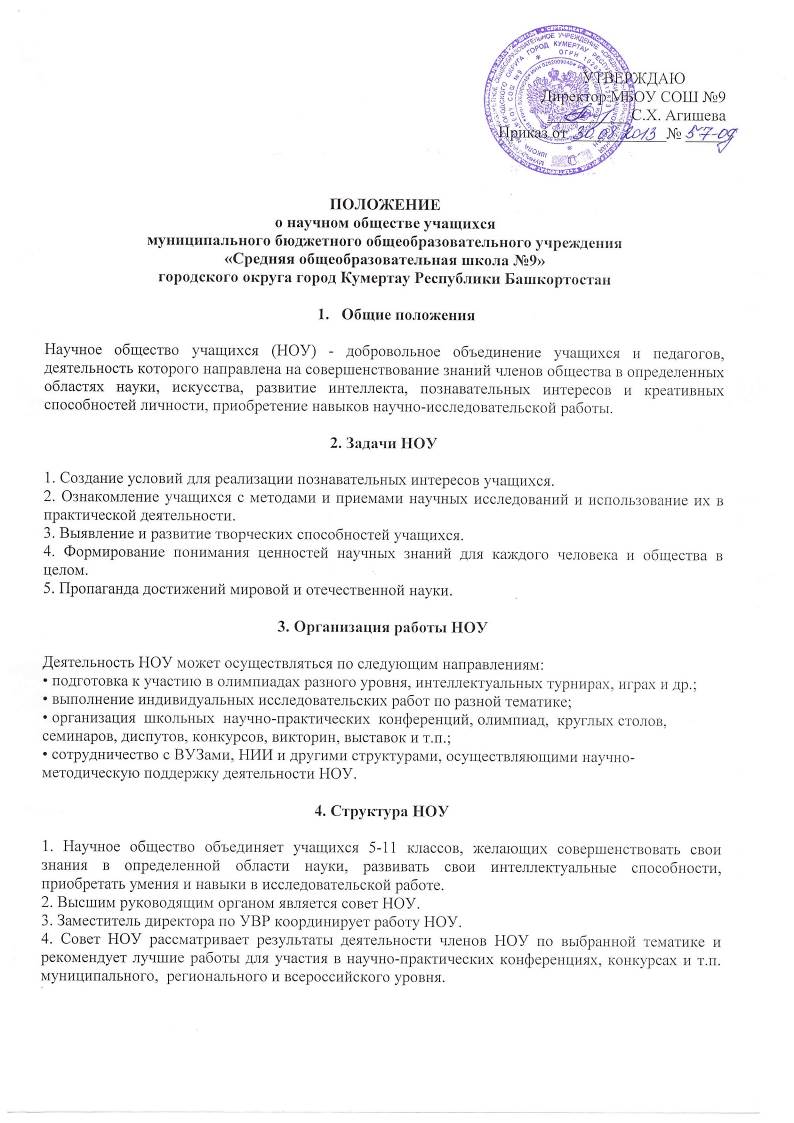 5. Первичной организацией НОУ является секция (отделение, исследовательская группа), создаваемая при одном или нескольких МО, например, секция естественных наук, искусствоведческая секция, краеведческая секция и т.п.6. Руководство секцией (отделением, исследовательской группой) осуществляют совместно педагог и учащийся -координатор, выбранный из числа членов секции.5. Права и обязанности1. Члены НОУ имеют право:• избирать и быть избранными с совет НОУ;• пользоваться при выполнении исследования различными научно- методическими материалами;• получать консультации у педагогов, курирующих индивидуальную исследовательскую работу учащегося;• выступать с отчетами, информацией о результатах своей работы на заседаниях НОУ, школьных конференциях, семинарах, круглых столах, в школьных печатных изданиях и т.п.;• представлять на рассмотрение совета НОУ результаты своей работы с целью получения рекомендаций для участия в конференциях, конкурсах и т.п. муниципального, областного, регионального и всероссийского уровня;• получать рецензию на свою творческую работу от совета НОУ и научного руководителя.2. Члены НОУ обязаны:• знать Положение о НОУ;• активно участвовать в работе НОУ;• вести исследовательскую работу по выбранной теме;• участвовать в учебных сборах, экспедициях, конференциях, слетах и т.п.;• пропагандировать ценность научных знаний и достижений мировой и отечественной науки среди учащихся;• представлять отчеты о своей работе на заседаниях секции, собраниях и советах НОУ.За активную работу и достигнутые творческие успехи члены НОУ могут быть представлены к награждению грамотами, благодарственными письмами, ценными подарками и дрСОГЛАСОВАНОПредседатель первичной профсоюзной организацииМБОУ СОШ №9____________И.А.Винокурова__________________________